David Rosenblatt, Psy.D.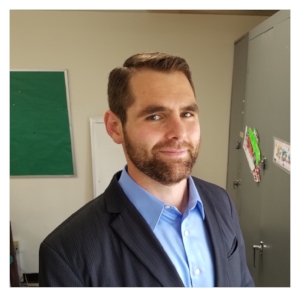 License number:  PSY 28428Phone number:    805-457-5792Address:               P.O. Box 3173                            Atascadero, CA 93423E-mail:                 David@DoctorDavidR.comWebsite:              DoctorDavidR.com_______________________________________________University/School Attended: Loma Linda UniversityYear Graduated:  2015Insurance Accepted:  CenCal through Holman GroupTreatment Modalities: Individual therapy; couples therapy; family therapy; and psychological testing.Problems Treated:  Psychological trauma, PTSD, anxiety, depression, obsessive thoughts, phase of life, adjustment, communication, tobacco cessation, and sleep. Any other questions, just ask.Primary Theoretical Orientation: Gestalt Therapy - a here and now approach. The focus is the client's experience during the conversation. Healing is natural, but life can be tough so sometimes a person learns unhealthy ways that block the body from healing. When one experiences a block with fuller awareness, the body can heal. We are both experts in life and my goal is to create a safe space in which you to embrace your power and agency to learn how to heal again. I received extensive training from Gestalt Associates Training Los Angeles (GATLA).Specialty Areas: Trauma/PTSDFor further information, please call the telephone number, send an email to, or visit the website listed above.Thank you!